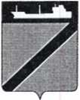 АДМИНИСТРАЦИЯ ТУАПСИНСКОГО ГОРОДСКОГО ПОСЕЛЕНИЯТУАПСИНСКОГО РАЙОНАПОСТАНОВЛЕНИЕот  22.10.2021                                                                                            № 945г. ТуапсеО внесении изменений в постановление администрации Туапсинского городского поселения от 09 декабря 2019 года №1297 «Об утверждении муниципальной программы Туапсинского городского поселения «Социальная поддержка граждан города Туапсе»»	В соответствии с Федеральным  законом от 6 октября 2003 года        №131-ФЗ «Об общих принципах организации местного самоуправления в Российской Федерации» и Уставом Туапсинского городского поселения Туапсинского района, п о с т а н о в л я ю:	1. Внести в постановление администрации Туапсинского городского поселения от 09 декабря 2019 года №1297 «Об утверждении муниципальной программы Туапсинского городского поселения «Социальная поддержка граждан города Туапсе»» следующие изменения:  	1.1. В приложении «Муниципальная программа Туапсинского городского поселения «Социальная поддержка граждан города Туапсе»»:	1.1.2. Таблицу №1 «Перечень основных мероприятий муниципальной программы «Социальная поддержка граждан города Туапсе» изложить в редакции согласно приложению №1 к настоящему постановлению.	1.1.3. Таблицу №2 «Перечень мероприятий подпрограммы «Развитие мер социальной поддержки отдельных категорий граждан»» изложить в редакции согласно приложению №2 к настоящему постановлению.	2. Общему отделу администрации Туапсинского городского поселения Туапсинского района (Кот А.И.) разместить постановление на официальном сайте администрации Туапсинского городского поселения Туапсинского района.	3. Контроль за выполнением настоящего постановления возложить на исполняющего обязанности заместителя главы администрации Туапсинского городского поселения Туапсинского района Николенко К.И.	4. Постановление вступает в силу со дня его подписания.Глава Туапсинского городского поселенияТуапсинского района                                                                       С.В. Бондаренко	   Приложение №1 к постановлению администрации Туапсинского городского поселения от 22.10.2021 № 945 Таблица № 1ПЕРЕЧЕНЬ ОСНОВНЫХ  МЕРОПРИЯТИЙ МУНИЦИПАЛЬНОЙ ПРОГРАММЫ«Социальная поддержка граждан»  на 2020-2024 годыНачальник отдела по взаимодействию с представительным органом                                                                                                            Т.Ф. Дроботова    Приложение №2 к постановлению администрации Туапсинского городского поселения от 22.10.2021 № 945Таблица № 2ПЕРЕЧЕНЬ МЕРОПРИЯТИЙ ПОДПРОГРАММЫ«Развитие мер социальной поддержки отдельных категорий граждан»Начальник отдела по взаимодействию с представительным органом                                                 Т.Ф. Дроботова№ п/пНаименование мероприятияНаименование мероприятияИсточники финансированияОбъем финансирования, всего(тыс.руб)В том числе по годам В том числе по годам В том числе по годам В том числе по годам В том числе по годам Непосредственный результат реализации мероприятияУчастник муниципальной программы№ п/пНаименование мероприятияНаименование мероприятияИсточники финансированияОбъем финансирования, всего(тыс.руб)2020.2021 2022 20232024 Непосредственный результат реализации мероприятияУчастник муниципальной программы 1.Адресная социальная помощь жителям города, которые оказались в трудной (критической)  жизненной ситуацииАдресная социальная помощь жителям города, которые оказались в трудной (критической)  жизненной ситуацииВсегоМестный бюджетКраевой бюджетФедеральный бюджетВнебюджетные источники5041,55041,51270,01270,0771,5771,51100,01100,01100,01100,0800,0800,0Улучшение положения граждан, которые оказались в трудной жизненной ситуации  отдел2.2.Установление ежемесячной выплаты адресной социальной помощи многодетным семьям, имеющим 5 и более несоверш.  детей в размере 1000 руб. на каждого несовершеннолетнего ребенка.ВсегоМестный бюджетКраевой бюджетФедеральный бюджетВнебюджетные источники6900,06900,01500,01500,01500,01500,01300,01300,01300,01300,01300,01300,0Дополнительная материальная поддержка не менее 12 многодетным семьям отдел3.3.Ежемесячная компенсация труженикам тыла на оплату жилищно-коммунальных услуг в размере 300 руб. ВсегоМестный бюджетКраевой бюджетФедеральный бюджетВнебюджетные источники58,258,211,011,07,27,211,011,011,011,018,018,0Предоставление дополнительной материальной помощи не менее, чем 11 гражданамотдел4.4.Предоставление выплат    Почетным гражданам города (в размере 15 000 рублей ежегодно).ВсегоМестный бюджетКраевой бюджетФедеральный бюджетВнебюджетные источники555,0555,0105,0105,090,090,0105,0105,0105,0105,0150,0150,0Предоставление социальной помощи  Почетным гражданамотдел5.5.Предоставление льготного проезда отдельным категориям граждан, пользующихся услугами городского общественного транспорта в размере 250,0 руб (уч. ВОВ и школьники из многодетных семей).ВсегоМестный бюджетКраевой бюджетФедеральный бюджетВнебюджетные источники1528,11528,1238,1238,1550,0550,0350,0350,0350,0350,040,040,0Предоставление дополнительной материальной помощи на оплату проезда в общественном транспортеотдел6.6.Льготная подписка на местные и краевые газеты для общественных организация ветеранов и инвалидовВсегоМестный бюджетКраевой бюджетФедеральный бюджетВнебюджетные источники0,00,00,00,00,00,00,00,00,00,00,00,0Дополнительная помощь членам общественных организаций ветеранов и инвалидовотдел7.7.Выплата дополнительного материального обеспечения лицам, замещавших муниципальные должности и должности муниципальной службыВсегоМестный бюджетКраевой бюджетФедеральный бюджетВнебюджетные источники15336,415336,42759,32759,33119,43119,43415,63415,63415,63415,62626,52626,5Дополнительная поддержка граждан (пенсионеров муниципальной службы)отдел8.8.Оказание адресной денежной помощи ветеранам Великой Отечественной войны в ознаменование победы в ВОВ 1941-1945 гг.ВсегоМестный бюджетКраевой бюджетФедеральный бюджетВнебюджетные источники1133,51133,5390,0390,0143,5143,5200,0200,0200,0200,0200,0200,0Дополнительная материальная поддержка ветеранов Великой Отечественной войныотдел99Оказание адресной помощи ветеранам ВОВ в ознаменование 75 годовщины победы в ВОВ (приобретение предметов первой необходимости, ремонт)ВсегоМестный бюджетКраевой бюджетФедеральный бюджетВнебюджетные источники0,000,000,000,000,000,000,000,000,000,000,000,00отдел10.10.Оплата родственникам организации похорон Почетного гражданина города Туапсе Н.М. ПлетневойВсегоМестный бюджетКраевой бюджетФедеральный бюджетВнебюджетные источники100,0100,0100,0100,00,000,000,000,000,000,000,000,00Оказание социальной помощи Почетным гражданамОтдел11. 11. Оплата родственникам организации похорон Почетных граждан города Туапсе А.Ф. Мартынова, А.С. Яровенко, Е.А. ЯйлиВсегоМестный бюджетКраевой бюджетФедеральный бюджетВнебюджетные источники300,00300,000,000,00300,00300,000,000,000,000,000,000,00Дань памяти и уважения Почетному гражданину города Туапсеотдел12.12.Предоставление субсидий СОНКО на конкурсной основе по видам деятельностиВсегоМестный бюджетКраевой бюджетФедеральный бюджетВнебюджетные источники1150,01150,0230,0230,0230,0230,0230,0230,0230,0230,0230,0230,0Оказание материальной поддержки трем СОНКО посредством предоставления субсидии на конкурсной основеотделитого32102,76603,46711,66711,66711,65364,5№ п/пНаименование мероприятияИсточники, объем финансирования по годам реализации подпрограммы (тыс.руб.)Источники, объем финансирования по годам реализации подпрограммы (тыс.руб.)Источники, объем финансирования по годам реализации подпрограммы (тыс.руб.)Источники, объем финансирования по годам реализации подпрограммы (тыс.руб.)Источники, объем финансирования по годам реализации подпрограммы (тыс.руб.)Источники, объем финансирования по годам реализации подпрограммы (тыс.руб.)Источники, объем финансирования по годам реализации подпрограммы (тыс.руб.)Ожидаемые результаты реализации подпрограммы Участникподпрограммы№ п/пНаименование мероприятия2020 2021 2022 2023 2024 Ожидаемые результаты реализации подпрограммы Участникподпрограммы 1.Адресная социальная помощь жителям города, которые оказались в трудной (критической)  жизненной ситуацииВсегоМестный бюджет5041,55041,51270,01270,0771,5771,51100,01100,01100,01100,0800,0800,0Улучшение положения граждан Отдел2.Установление ежемесячной выплаты адресной социальной помощи многодетным семьям, имеющим 5 и более несовершеннолетних детей в размере 1000 руб. на каждого несовершеннолетнего ребенка.ВсегоМестный бюджет6900,06900,01500,01500,01500,01500,01300,01300,01300,01300,01300,01300,0Дополнительная социальная поддержка многодетным семьямОтдел3.Ежемесячная компенсация труженикам тыла на оплату жилищно-коммунальных услуг в размере 300 руб. ВсегоМестный бюджет58,258,211,011,07,27,211,011,011,011,018,018,0Предоставление дополнительных льгот труженикам тылаОтдел4.Предоставление выплат  Почетным гражданам города (в размере 15 000 рублей ежегодно).ВсегоМестный бюджет555,0555,0105,0105,090,090,0105,0105,0105,0105,0150,0150,0Предоставление льгот Почетным гражданамОтдел5.Предоставление льготного проезда отдельным категориям граждан, пользующихся услугами городского общественного транспорта (участники, инвалиды Великой Отечественной войны и школьники из многодетных семей)в размере 250 рублейВсегоМестный бюджет1528,11528,1238,1238,1550,0550,0350,0350,0350,0350,040,040,0Предоставление льготного проезда отдельным категориям гражданОтдел6.Льготная подписка на местные и краевые газеты для общественных организация ветеранов и инвалидовВсегоМестный бюджет0,00,00,00,00,00,00,00,00,00,00,00,0Дополнительная помощь членам общественных организаций ветеранов и инвалидовОтдел7.Выплата дополнительного материального обеспечения лицам, замещавших муниципальные должности и должности муниципальной службыВсегоМестный бюджет15336,415336,42759,32759,33119,43119,43415,63415,63415,63415,62626,52626,5Дополнительная поддержка гражданОтдел8.Оказание адресной денежной помощи ветеранам Великой Отечественной войны в ознаменование победы в Великой Отечественной войне 1941-1945 гг.ВсегоМестный бюджет1133,51133,5390,0390,0143,5143,5200,0200,0200,0200,0200,0200,0Дополнительная материальная поддержка ветеранов Великой Отечественной войныОтдел9.Оказание адресной денежной помощи ветеранам Великой Отечественной войны в ознаменование 75 годовщины Победы в Великой Отечественной войне 1941-1945 гг (приобретение бытовых предметов первой необходимости, ремонт)ВсегоМестный бюджет0,00,00,00,00,00,00,00,00,00,00,00,0Дополнительная материальная поддержка ветеранов Великой Отечественной войныОтдел10.Оплата родственникам организации похорон Почетного гражданина города Туапсе Н.М. ПлетневойВсегоМестный бюджет100,0100,0100,0100,00,000,000,000,000,000,000,000,00Оказание социальной помощи Почетным гражданамОтдел11Оплата родственникам организации похорон Почетных граждан города Туапсе А.Ф. Мартынова, А.С. Яровенко, Е.А. ЯйлиВсегоМестный бюджет300,0300,00,000,00300,00300,000,000,000,000,000,000,0030952,76373,46481,66481,66481,65134,5